NUOVO FORMAT (azzurro)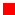 Comprendente:PROGETTO DI MASSIMAPIANO DI LAVOROQUADRO RIASSUNTIVO DELLE COMPETENZE SVILUPPATERUBRICHE VALUTATIVEDIAGRAMMA DI GANTTUDAPROGETTO DI MASSIMA PIANO DI LAVORO SPECIFICAZIONE DELLE FASI QUADRO RIASSUNTIVO DELLE COMPETENZE SVILUPPATE(riportare qui le evidenze indicate nel piano di lavoro e completare con abilità e conoscenze)RUBRICHE VALUTATIVEDIAGRAMMA DI GANTTRUBRICA VALUTATIVA DI PROCESSOIndicazioni di lavoroPrendere in visione i livelli di competenza come vengono descritti nella certificazione delle competenze del modello MIUR e l’esempio riportato sotto.Descrivere i livelli di competenza attesi per ciascuna evidenza che si intende valutare.Livelli di certificazione delle competenze (modello primo ciclo e secondaria primo grado)Esempio N.B.: A) Nella scuola secondaria di 2° grado, nel biennio,  per realizzare la rubrica occorre tenere conto dei 3* livelli del modello di certificazione  DM 9/2010 per il biennio dell’obbligo. Nel caso in cui non sia stato raggiunto il livello base, è riportata l’espressione ”livello base non raggiunto”, con l’indicazione della relativa motivazione.*NDR: per la valutazione in itinere, si suggerisce di utilizzare un livello inizialeN.B.: B) Nella scuola secondaria di 2° grado, nel triennio,  per realizzare la rubrica occorre tenere conto dei  Livelli del modello EQF [1, 2, 3, 4]. Di seguito un esempio di Rubrica di processo relativa all’evidenza n.44 Spirito di iniziativa e intraprendenza. Per agevolare la comprensione, sotto ciascuno dei livelli viene riportato in rosso l’indicatore descrittivo del livello:COMPETENZA CHIAVE : SPIRITO D’INIZIATIVA E INTRAPRENDENZAUNITA’ DI APPRENDIMENTOUNITA’ DI APPRENDIMENTODenominazioneCompito autenticoProdotto (+ prodotti intermedi)Competenza chiave da sviluppare prioritariamenteUtenti Fasi di applicazione(Scomposizione del compito autentico)Tempi Fasi di applicazioneAttività(cosa fa lo studente)Metodologia(cosa fa il docente)Esiti TempiEvidenze per la Valutazione 1PROBLEMATIZZAZIONE, PRESENTAZIONE DEL COMPITO E ORGANIZZAZIONEAscolta  e  partecipa alla conversazione facendo proposte.Presenta il problema e il compito nelle sue fasi essenziali; lancia e stimola l’attività di brainstorming mirata all’ideazione e messa a punto del percorso di lavoro.Gli studenti sono coinvolti, informati e motivati.Prime ipotesi progettuali.2 oreCOMUNICAZIONE NELLA MADRELINGUA1Interagisce in situazioni comunicativeRIFLESSIONE AUTOVALUTATIVA FINALEGli studenti, in gruppo, ricostruiscono il percorso svolto esprimono valutazioni collettive e personali su quanto attuato.Coordina l’attività metacognitiva e stimola la riflessione da parte di tutti; consegna eventuali schede scritte (schema di relazione finale oppure griglia di autopercezionee/o di autovalutazione anche con smile…).L’esperienza è interiorizzata e valutata.Eventuali relazioni finali oppure griglia di autopercezione e/o di autovalutazione…2 oreIMPARARE A IMPARARE57Autovaluta il processo di apprendimento.Competenze chiaveEvidenze osservabiliAbilità(in ogni riga gruppi di abilità riferiti ad una singola competenza)Conoscenze(in ogni riga gruppi di conoscenze riferiti ad una singola competenza)COMPETENZA CHIAVE…..COMPETENZA CHIAVE…..COMPETENZA CHIAVE…..COMPETENZA CHIAVE…..COMPETENZA CHIAVE…..EvidenzainizialebaseintermedioavanzatoCOMPETENZA CHIAVE…..COMPETENZA CHIAVE…..COMPETENZA CHIAVE…..COMPETENZA CHIAVE…..COMPETENZA CHIAVE…..EvidenzainizialebaseintermedioavanzatoTempiTempiTempiTempiTempiTempiFasi12345LivelloIndicatori esplicativiA – AvanzatoL’alunno/a svolge compiti e risolve problemi complessi, mostrando padronanza nell’uso delle conoscenze e delle abilità; propone e sostiene le proprie opinioni e assume in modo responsabile decisioni consapevoli.B – IntermedioL’alunno/a svolge compiti e risolve problemi in situazioni nuove, compie scelte consapevoli, mostrando di saper utilizzare le conoscenze e le abilità acquisite.C – BaseL’alunno/a svolge compiti semplici anche in situazioni nuove, mostrando di possedere conoscenze e abilità fondamentali e di saper applicare basilari regole e procedure apprese.D – InizialeL’alunno/a, se opportunamente guidato/a, svolge compiti semplici in situazioni note.EvidenzainizialebaseintermedioavanzatoInteragiscono in modo efficace in diverse situazioni comunicative, rispettando gli interlocutori, le regole della conversazione e osservando un registro adeguato al contesto e ai destinatariInteragisce in modo pertinente, rispettando i turni di parola e usando un registro adeguato se guidato e preparato precedentementeInteragisce in modo pertinente rispettando i turni e usando un registro adeguato, ripetendo schemi d’azione già visti.Partecipa in modo efficace agli scambi comunicativi, cogliendo il punto di vista dell’interlocutore, rispettando le regole della conversazione usando un registro adeguato in modo autonomo.Interagisce in modo efficace, con modalità rispettose del punto di vista dell’altro. Usa il dialogo per acquisire informazioni ed elaborare soluzioni condivise.DINIZIALEL’alunno/a, se opportunamente guidato/a, svolge compiti semplici in situazioni note EvidenzaEQF 1EQF2EQF3EQF444Partecipare a gruppi di lavoro proponendo e negoziando  per realizzare idee e progetti.Rispetta il gruppo di lavoro e si rende utile per compiti alla sua portata.Partecipa come membro di un gruppo di lavoro comunicando e rispettando le indicazioni del coordinatore del gruppo e del docente.Partecipa come membro di un gruppo di lavoro comunicando, proponendo attivamente, negoziando  per realizzare idee e progetti.Partecipa a gruppi di lavoro con proposte, negoziando le scelte con gli altri anche con l’adozione di tecniche comunicative, allo scopo di realizzare idee e progetti del gruppoIndicatori esplicativi del livelloLavoro o studio, sotto la diretta supervisione, in un contesto strutturato.Lavoro o studio, sotto la supervisione, con un certo grado di autonomia.Assumere la responsabilità di portare a termine compiti nell’ambito del lavoro o dello studio.Adeguare il proprio comportamento alle circostanze nella soluzione dei problemi.Sapersi gestire autonomamente, nel quadro di istruzioni, in un contesto di lavoro o di studio, di solito prevedibili, ma soggetti a cambiamenti.Sorvegliare il lavoro di routine di altri, assumendo una certa responsabilità per la valutazione e il miglioramento di attività lavorative o di studio.